Petäjä-opiston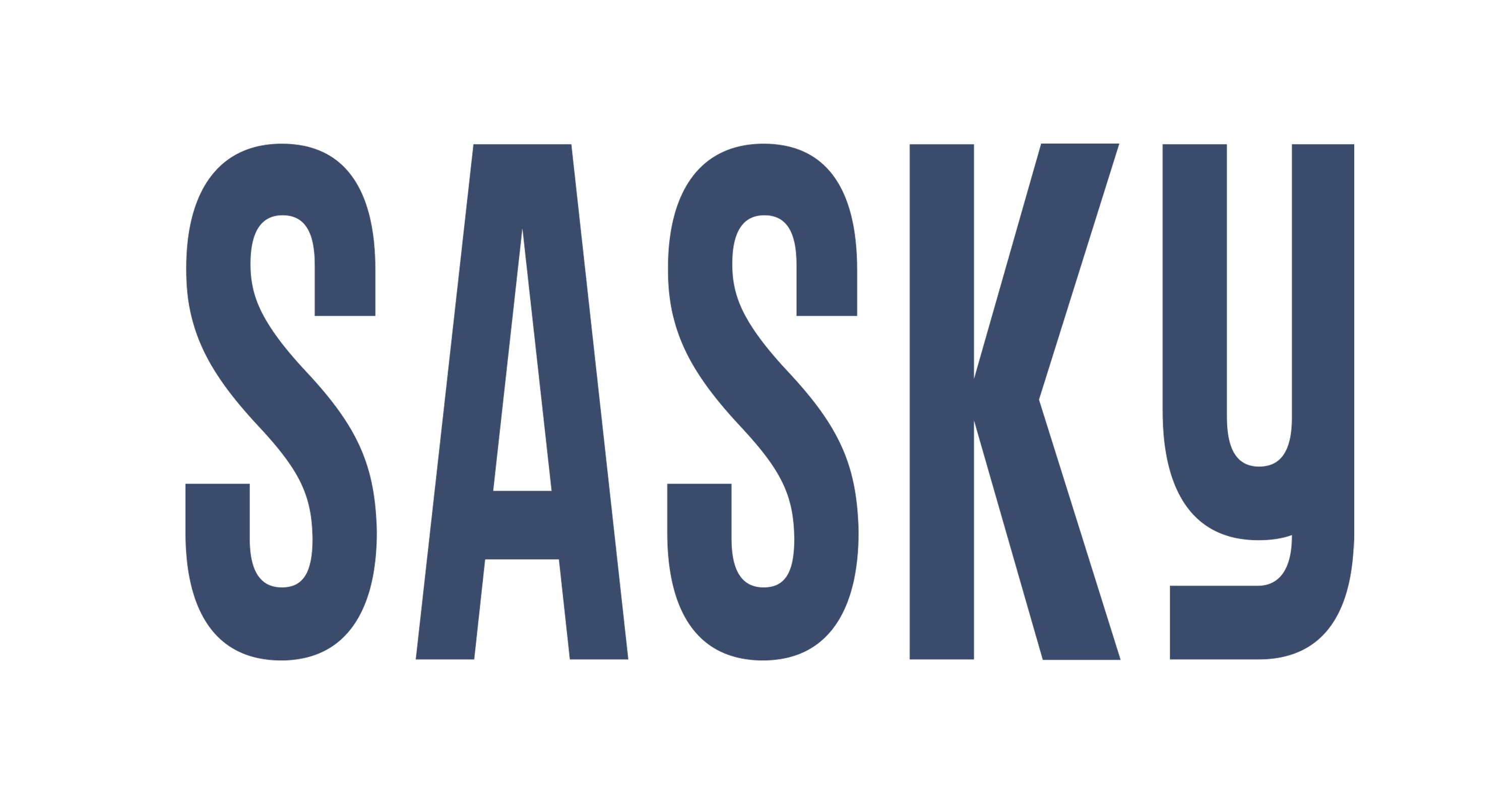 koulutustukihakemusPäivitetty 19.1.2024HakijaKoulutuksen tiedotPäätösLiitä mukaan koulutuksen mainos tai esite, josta käy ilmi myös koulutuksen hinta Liitä mukaan kuitti osallistumismaksun maksamisestaToimita hakemus liitteineen toimistoonHakemuksen liitteineen voi toimittaa paperimuodossa tai sähköpostillanimipäiväyskoulutuksen nimikoulutuksen nimikoulutuksen nimikoulutuksen nimikoulutuksen nimikoulutuksen järjestäjäkoulutuksen järjestäjäpaikkakuntapaikkakuntapaikkakuntakoulutuksen alkamis- ja päättymispäiväkoulutuksen alkamis- ja päättymispäivälaajuus tunteina      laajuus tunteina      tai laajuus päivinähakemuksen perusteluthakemuksen perusteluthakemuksen perusteluthakemuksen perusteluthakemuksen perusteluthaen tukea osallistumismaksuun         €haen tukea matkakuluihin        €haen tukea matkakuluihin        €haen tukea palkkakuluihin        €haen tukea palkkakuluihin        €allekirjoitusallekirjoitusallekirjoitusallekirjoitusallekirjoitus Koulutustukea myönnetään         € Koulutustukea ei myönnetä Koulutustukea myönnetään         € Koulutustukea ei myönnetäpäiväysallekirjoitus